АДМИНИСТРАЦИЯМУНИЦИПАЛЬНОГО ОБРАЗОВАНИЯ «ЧУТЫРСКОЕ»«ЧУТЫР» МУНИЦИПАЛКЫЛДЫТЭТЛЭН АДМИНИСТРАЦИЕЗПОСТАНОВЛЕНИЕ23 июля 2019 года                                                                                               № 57с. Чутырь       В целях приведения нормативно-правовых актов Администрации муниципального образования «Чутырское» в соответствие с распоряжением Правительства Российской Федерации от 16 июня 2018 года № 1206-р «О внесении изменений в Распоряжение Правительства РФ от 31.01.2017 № 147-р», Постановлением Правительства Удмуртской Республики от 26 декабря 2018 года № 549, руководствуясь Уставом муниципального образования «Чутырское», Администрация муниципального образования «Чутырское» п о с т а н о в л я е т:       1.Утвердить проект  Административного регламента предоставления муниципальной услуги «Предоставление гражданам и организациям архивной информации и копии архивных документов».       2. Разместить настоящее постановление на странице муниципального образования «Чутырское» официального сайта Игринского района в сети Интернет.       3. Постановление от 09.06.2016 г. № 35 «Предоставление гражданам и организациям архивной информации и копии архивных документов» утрачивает  силу с момента  утверждения  административного регламента.4. Контроль за исполнением настоящего постановления оставляю за собой.Глава муниципального образования                                           В.И. КорепановПРОЕКТАдминистративный регламентпредоставления муниципальной услуги«Предоставление гражданам и организациям архивной информации и копий архивных документов »Раздел I. ОБЩИЕ ПОЛОЖЕНИЯПредмет регулирования1. Административный регламент предоставления муниципальной услуги «Предоставление гражданам и организациям архивной информации и копий архивных документов» (далее – Административный регламент, муниципальная услуга) разработан в целях повышения качества информационного обеспечения физических и юридических лиц, регламентации сроков, последовательности административных действий (административных процедур) при осуществлении предоставления муниципальной услуги, а также соблюдения следующих основных принципов предоставления муниципальных услуг:1) правомерности предоставления муниципальной услуги;2) заявительного порядка обращения за предоставлением муниципальной услуги;3) открытости деятельности органов местного самоуправления;4) доступности обращения за предоставлением муниципальной услуги, в том числе для лиц с ограниченными возможностями;2. При предоставлении муниципальной услуги должны быть обеспечены следующие права заявителей:1) получение муниципальной услуги в соответствии со стандартом предоставления муниципальной услуги;2) получение полной, актуальной и достоверной информации о порядке предоставления муниципальной услуги; 3) возможность получения муниципальной услуги по принципу «одного окна» и в электронной форме, если это не запрещено действующим законодательством;4) реализация права заявителей на досудебное (внесудебное) рассмотрение жалоб (претензий) в процессе предоставления муниципальной услуги.Описание заявителей3. Получателями муниципальной услуги являются: - физические лица (граждане Российской Федерации, иностранные граждане, лица без гражданства);  	- юридические лица (органы государственной власти, органы местного самоуправления, организации всех форм собственности) (далее – Заявители).	Заявителями также могут быть иные физические и юридические лица, имеющие право в соответствии с законодательством Российской Федерации либо в силу наделения их Заявителями в установленном действующим законодательством РФ порядке полномочиями выступать от их имени при предоставлении муниципальной услуги.Порядок информирования о предоставлении муниципальной услуги     4.Информация о порядке и ходе предоставления муниципальной услуги предоставляется должностным лицом Администрации ответственным за предоставление муниципальной услуги :         непосредственно в Администрации;          при обращении по телефону;          в письменном виде по почте или электронным каналам связи;         посредством размещения на странице  МО «Чутырское»  официального сайта Администрации муниципального образования «Игринский район» (далее – Администрация района) http://www.igra.udmurt.ru/city/mo_obr/mo_chutir/uslugi );        на информационных стендах;        при обращении в многофункциональные центры предоставления государственных и муниципальных услуг в Удмуртской Республике (далее – МФЦ);        в федеральной государственной информационной системе «Единый портал государственных и муниципальных услуг (функций)» www.gosuslugi.ru (далее – ФГИС ЕГПУ) и государственной информационной системе Удмуртской Республики «Портал государственных и муниципальных услуг (функций)» www.uslugi.udmurt.ru (далее – ГИС РПГУ).     5.Местонахождение исполнителя муниципальной услуги Администрации муниципального образования «Чутырское», предоставляющей муниципальную услугу, его почтовый адрес, телефон: 427132, Удмуртская Республика, с. Чутырь, ул. Совхозная, д.26.        Электронный адрес: E-mail: chutyrskoe@udm.net/       Справочные телефоны: (8-341-34) 4-61-46, факс (8-341-34) 4-61-46.       Адрес официального сайта : http://www.igra.udmurt.ru/city/mo_obr/mo_chutir/uslugi ).        Приём документов для предоставления муниципальной услуги в соответствии со следующим графиком работы:      Понедельник- пятница с 8:00 до 16:00, перерыв на обед с 12:00 до 13:00.      Выходные дни – суббота, воскресенье.      6.Информирование (консультация) при личном обращении в Администрацию осуществляется  должностным лицом Администрации, ответственным за исполнение муниципальной услуги  (далее – ответственное должностное лицо), на рабочем месте в соответствии с графиком работы  (пункт 5 настоящего Административного регламента).       7.Ответственное должностное лицо, указанное в пункте 6 настоящего Административного регламента принимает все необходимые меры для дачи полного и оперативного ответа на поставленные вопросы.      8.Информирование (консультация) по телефону осуществляется ответственным должностным лицом, указанным в пункте 6 настоящего Административного регламента, по справочным телефонам в соответствии с графиком работы Администрации (пункт 5 настоящего Административного регламента). При ответах на телефонные звонки ответственное должностное лицо подробно, со ссылками на соответствующие нормативные правовые акты, в вежливой форме информирует Заявителя по интересующим его вопросам. Время разговора не должно превышать 10 минут.      9.При ответах на телефонные звонки и устные обращения ответственное должностное лицо обязано предоставлять информацию по следующим вопросам:       о графике работы Администрации;        о месте размещения на официальном сайте Администрации района  информации о предоставлении муниципальной услуги;      по разъяснению установленного порядка предоставления муниципальной услуги;       о требованиях к документам, предъявляемым для предоставления муниципальной услуги;      о сроке предоставления муниципальной услуги;      об основаниях отказа в предоставлении муниципальной услуги, установленных пунктом 24 настоящего Административного регламента;      о текущей административной процедуре предоставления муниципальной услуги;      о возможности получения муниципальной услуги в электронном виде;      о возможности получения услуги через МФЦ;      о порядке обжалования действий (бездействия) и решений, осуществляемых и принимаемых в ходе предоставления муниципальной услуги.         10.Основными требованиями к информированию являются достоверность и полнота предоставляемой информации, чёткость в изложении информации, удобство и доступность получения информации, наглядность форм предоставляемой информации, оперативность.        11. Справочная информация (местонахождение и графики работы Администрации,  предоставляющей муниципальную услугу, государственных и муниципальных органов и организаций, обращение в которые необходимо для получения муниципальной услуги; справочные телефоны Администрации, организаций, участвующих в предоставлении муниципальной  услуги, в том числе номер телефона-автоинформатора; адрес официального сайта Администрации, а также электронной почты и (или) формы обратной связи Администрации, предоставляющей  муниципальную услугу, в сети «Интернет») размещена на  странице муниципального образования «Чутырское» официального сайта Игринского района https://igra.udmurt.ru и  на Едином портале https://www.gosuslugi.ru.Раздел II. СТАНДАРТ ПРЕДОСТАВЛЕНИЯ МУНИЦИПАЛЬНОЙ УСЛУГИНаименование муниципальной услуги	12. Наименование муниципальной услуги - Предоставление гражданам и организациям архивной информации и копий архивных документов.Наименование органа, предоставляющего муниципальную услугу       13. Муниципальную услугу предоставляет Администрация  муниципального образования «Чутырское».       14. При предоставлении муниципальной услуги Администрация муниципального образования «Чутырское»  осуществляет  взаимодействие:       1) с филиалом «Игринский» Автономного учреждения «Многофункциональный центр по предоставлению государственный и муниципальных услуг Удмуртской Республики» в части приема, регистрации заявления и прилагаемых к нему документов от заявителя, необходимых для предоставления муниципальной услуги, выдачи заявителю результата муниципальной услуги;      2) с государственными, муниципальными архивами Удмуртской Республики;       3) с органами государственной власти, органами местного самоуправления, организациями, находящимися на территории Удмуртской Республики (далее – другие органы и организации Удмуртской Республики), при наличии у них архивных документов, необходимых для исполнения запросов Заявителей.      15. Процедуры взаимодействия с указанными организациями определяются муниципальными правовыми актами, соглашениями, принимаемыми в соответствии с действующим законодательством.      16. Администрация МО «Чутырское» не вправе требовать от заявителя осуществления действий, в том числе согласований, необходимых для получения муниципальной услуги и связанных с обращением в органы государственной власти, иные органы местного самоуправления и организации, за исключением получения услуг и получения документов и информации, включённых в перечень услуг, которые являются необходимыми и обязательными для предоставления муниципальных услуг. Результат предоставления муниципальной услуги         17. Результатом предоставления муниципальной услуги являются:          1) выдача архивной справки и (или) архивной выписки, и (или) копии архивного документа;      2) направление ответа, подтверждающего неполноту состава архивных документов по теме запроса;           3) направление ответа об отсутствии запрашиваемых сведений и рекомендациями о дальнейших путях поиска необходимой информации;          4) уведомление о направлении запроса на исполнение по принадлежности в другие органы и организации Удмуртской республики, включая  государственные и муниципальные архивы Удмуртской Республики  в зависимости от предполагаемого места хранения документов при наличии у них документов, необходимых для исполнения запроса;        5) мотивированный отказ в предоставлении запрашиваемой информации.Срок предоставления муниципальной услуги       22. Срок предоставления муниципальной услуги и срок выдачи (направления), документов, являющихся результатом предоставления муниципальной услуги, составляет не более 30 календарных дней.          При наличии обоснованных причин, предусмотренных законодательством Российской Федерации, Удмуртской Республики и не позволяющих подготовить ответ на запрос заявителя в установленный настоящим административным регламентом срок, срок предоставления муниципальной услуги может быть продлен не более чем на 30 календарных дней, о чем письменно уведомляется заявитель.         При поступлении запроса Заявителя, ответ на который не может быть дан без предоставления уточненных или дополнительных сведений, Администрация в течение 5 рабочих дней запрашивает у Заявителя необходимые сведения.	Запросы граждан, органов государственной власти, органов местного самоуправления, организаций, поступившие в Администрацию, архивные документы для исполнения которых  находятся в государственных, муниципальных архивах Удмуртской Республики, иных органах и организациях, находящихся на территории Удмуртской Республики, в течение 5 рабочих дней со дня их регистрации направляются по принадлежности для исполнения и ответа, о чем уведомляется Заявитель. 	Время ожидания Заявителя в очереди при подаче документов для предоставления муниципальной услуги, при получении информации и результата муниципальной услуги не может превышать 15 минут.Правовые основания для предоставления муниципальной услуги       Предоставление муниципальной услуги осуществляется в соответствии со следующими нормативными правовыми актами:  - Конституция Российской Федерации;  - Закон Российской Федерации от 21 июля 1993 года № 5485-1 «О государственной тайне»; - Федеральный закон от 22 октября 2004 года № 125-ФЗ «Об архивном деле в Российской Федерации»;  - Федеральный закон от 02 мая 2006 года № 59-ФЗ «О порядке рассмотрения обращений граждан Российской Федерации»;- Федеральный закон от 27 июля 2006 года № 149-ФЗ «Об информации, информационных технологиях и защите информации»;- Федеральный закон от 27 июля  2006 года № 152-ФЗ «О персональных данных»;- Федеральный закон от 27 июля 2010 года № 210-ФЗ «Об организации предоставления государственных и муниципальных услуг»;- Федеральный закон от 06 апреля 2011 года «Об электронной подписи»;- Указ Президента Российской Федерации от 31 декабря 1993 года № 2334 «О дополнительных гарантиях прав граждан на информацию»; - Указ Президента Российской Федерации от 06 марта 1997 года № 188 «Об утверждении перечня сведений конфиденциального характера»;- Постановление Правительства Российской Федерации от 25 июня 2012 года № 634 «О видах электронной подписи, использование которых допускается при обращении за получением государственных и муниципальных услуг»;- Приказ Министерства культуры и массовых коммуникаций Российской Федерации от 18 января 2007 года № 19 «Об утверждении Правил организации хранения, комплектования, учета и использования документов Архивного фонда Российской Федерации и других архивных документов в государственных и муниципальных архивах, музеях и библиотеках, организациях Российской академии наук»; - Закон Удмуртской Республики от 30 июня 2005 года № 36-РЗ «Об архивном деле в Удмуртской Республике»;- Закон Удмуртской Республики от 29 декабря 2005 года № 82-РЗ «О наделении органов местного самоуправления отдельными государственными полномочиями Удмуртской Республики в области архивного дела»;- Устав муниципального образования «Чутырское»;- Положение об архиве Администрации муниципального образования «Чутырское», утвержденное главой муниципального образования «Чутырское» от 01 октября 2018 года.Исчерпывающий перечень документов, необходимых в соответствии с нормативными правовыми актами для предоставления  муниципальной услуги	23. Для получения муниципальной услуги заявитель должен представить следующие документы:        1) в случае если Заявитель - юридическое лицо, запрос в виде официального письма организации, подписанного руководителем;       2) в случае если Заявитель – физическое лицо:	Заявление в виде анкеты о предоставлении муниципальной услуги по формам, приведенным в Приложении № 3-5 к настоящему Административному регламенту.В запросе указываются следующие обязательные реквизиты:	- фамилия, имя, отчество Заявителя (уполномоченного им лица);	- полный почтовый адрес Заявителя	- электронный адрес Заявителя (при наличии)	- фамилия, имя, отчество лица, о котором запрашиваются сведения	- перечень запрашиваемых сведений;	- способ получения сведений (лично, посредством почтовой связи);	- дата составления запроса;	- личная подпись Заявителя.     При обращении в Администрацию или в многофункциональный центр предоставления государственных и муниципальных услуг посредством почтовой или электронной связи Заявитель направляет запрос в произвольной форме (содержащий обязательный перечень сведений, указанных выше о предоставлении необходимой информации). Для получения сведений, отнесенных к конфиденциальной информации, Заявитель дополнительно представляет:    1) документ, удостоверяющий личность заявителя (при представлении официальных документов лично заявителем);    2) документ, дающий право на получение сведений, отнесенных к конфиденциальной информации (письменное нотариально заверенное разрешение субъекта персональных данных; документ, подтверждающий прямые родственные связи и др.);    3) документ, подтверждающий полномочия Заявителя (официальное письмо, служебное удостоверение, доверенность, приказ, распоряжение);Сведения, отнесенные к конфиденциальной информации, предоставляются лично Заявителю, или направляются ему посредством почтовых средств, обеспечивающих конфиденциальность.      Порядок доступа к персональным данным граждан (физических лиц) устанавливается в соответствии с законодательством Российской Федерации в области персональных данных.     По усмотрению Заявителя к запросу могут быть приложены копии (присоединены электронные образы) других документов (трудовой книжки, свидетельств и др.), позволяющих, на его взгляд, ускорить исполнение запроса.      24. Заявление заполняется рукописным или машинописным способом. При рукописном способе заявление заполняется чернилами или пастой синего или черного цвета разборчиво, чётко, без сокращений и исправлений. В случае, если заявление исполнено машинописным способом, заявитель дополнительно в нижней части документа разборчиво от руки указывает свои фамилию, имя и отчество (полностью), подпись и дату.   25. В заявлении указывается один из следующих способов получения документа, являющегося результатом предоставления муниципальной услуги, удобный для заявителя:    1) лично в Администрации МО «Чутырское»;    2) лично в филиале «Игринский» Автономного учреждения «Многофункциональный центр по предоставлению государственных и муниципальных услуг Удмуртской Республики»;    3) посредством почтовой связи.    В случае если в заявлении отсутствует информация о способе получения документа, являющегося результатом предоставления муниципальной услуги, указанный документ направляется заявителю заказным письмом посредством почтовой связи.      26. Заявление и документы для предоставления муниципальной услуги, указанные в пункте 23 настоящего Административного регламента, заявителями могут быть представлены:       1) лично самим заявителем, либо его представителем;     2) посредством фельдъегерской, курьерской связи;    3) посредством почтовой связи (письма, бандероли и т.д.);    4) в электронной форме через ЕПГУ, РПГУ и инфоматы.     В электронной форме заявление и документы также могут быть представлены на адрес электронной почты Администрации МО «Чутырское». В этом случае документы должны быть подписаны усиленной квалифицированной электронной подписью, соответствующей требованиям Федерального закона от 6 апреля 2011 года № 63-ФЗ «Об электронной подписи» и статей 21.1 и 21.2 Федерального закона от 27 июля 2010 года № 210-ФЗ «Об организации предоставления государственных и муниципальных услуг».     27. Заявитель вправе отозвать своё заявление на получение муниципальной услуги в любой момент исполнения муниципальной услуги, обратившись с заявлением в Администрацию МО «Чутырское», в который им было подано заявление на предоставление муниципальной услуги.     28. Администрация  при предоставлении муниципальной услуги в соответствии с пунктами 1,2,4 части 1 статьи 7 Федерального закона № 210-ФЗ не вправе требовать от Заявителя:      1) предоставления документов и информации или осуществления действий, предоставление или осуществление которых не предусмотрено нормативными правовыми актами, регулирующими отношения, возникающие в связи с предоставлением муниципальной услуги;      2) предоставления документов и информации, в том числе подтверждающих внесение Заявителем платы за предоставление муниципальных услуг, которые находятся в распоряжении органов, предоставляющих муниципальные услуги, иных государственных органов, органов местного самоуправления либо подведомственных государственным органам или органам местного самоуправления организаций, участвующих в предоставлении предусмотренных частью 1 статьи 1 Федерального закона № 210-ФЗ муниципальных услуг, в соответствии с нормативными правовыми актами Российской Федерации, нормативными правовыми актами Удмуртской Республики, муниципальными правовыми актами, за исключением документов, включенных в определенный  частью 6 статьи 7 Федерального закона  № 210-ФЗ  перечень документов. Заявитель вправе предоставить указанные документы и информацию в органы, предоставляющие муниципальную услугу, по собственной инициативе;     3) осуществления действий, в том числе согласований, необходимых для получения муниципальной услуги и связанных с обращением в иные государственные органы, органы местного самоуправления, организации, за исключением получения услуг и получения документов и информации, предоставляемых в результате предоставления таких услуг, включенных в перечни, указанные в части 1 статьи 9 Федерального закона № 210-ФЗ;     4) предоставления документов и информации, отсутствие  и (или) недостоверность которых не указывалось при первоначальном отказе в приеме документов. Необходимых для предоставления муниципальной услуги, либо в предоставлении муниципальной услуги, за исключением следующих случаев:     а) изменение требований нормативных правовых актов, касающихся предоставления муниципальной услуги, после первоначальной подачи заявления о предоставлении муниципальной услуги;     б) наличие ошибок в заявлении о предоставлении муниципальной услуги и документах, поданных Заявителем после первоначального отказа в приеме документов, необходимых для предоставления муниципальной услуги, либо в предоставлении муниципальной услуги и не включенных в представленный ранее комплект документов;     в) истечение срока действия документов или изменение информации после первоначального отказа в приеме документов, необходимых для предоставления муниципальной услуги, либо в предоставлении муниципальной услуги;     г) выявление документально подтвержденного факта (признаков) ошибочного или противоправного действия (бездействия) должностного лица органа, предоставляющего муниципальную услугу, муниципального служащего, работника МФЦ, работника организации, предусмотренной частью 1.1 статьи 16 Федерального закона 210-ФЗ, при первоначальном отказе в приеме документов, необходимых для предоставления муниципальной услуги, либо в предоставлении муниципальной услуги, о чем в письменном виде за подписью руководителя органа, предоставляющего муниципальную услугу, руководителя МФЦ при первоначальном отказе в приеме документов, необходимых для предоставления муниципальной услуги, либо руководителя организации, предусмотренной частью 1.1. статьи 16 Федерального закона № 210-ФЗ, уведомляется заявитель, а также приносятся извинения за доставленные неудобства.Исчерпывающий перечень оснований для приостановления или отказа в приеме документов,  необходимых для предоставления муниципальной услуги     29. Основанием для отказа в приёме документов является:     1) отсутствие одного из документов, указанных в пункте 23 настоящего Административного регламента и (или) нарушение требований к их форме и содержанию;     2) текст запроса не поддается прочтению, а также наличие фактических ошибок в указанных заявителем персональных данных;    3) запрос содержит нецензурные либо оскорбительные выражения, угрозу жизни, здоровью и имуществу должностного лица, а также членов его семьи;   4) непредставление заявителем согласия на обработку его персональных данных, а также согласия на получение его персональных данных у третьей стороны;   5) выявление в результате проверки усиленной квалифицированной электронной подписи несоблюдения установленных условий признания её действительности в соответствии с постановлением Правительства РФ от 25.08.2012 № 852 (в случае представления документов в электронной форме, подписанных усиленной квалифицированной электронной подписью).      30. Решение об отказе в предоставлении муниципальной услуги оформляется письменно с указанием причин, послуживших основанием для отказа в предоставлении муниципальной услуги, и в течение двух дней с момента принятия соответствующего решения направляется заявителю.      Отказ в предоставлении муниципальной услуги должен содержать рекомендации о том, что необходимо предпринять заявителю, чтобы муниципальная услуга была предоставлена.      Отказ в предоставлении муниципальной услуги не препятствует заявителю повторно обратиться за ее предоставлением после устранения причин, послуживших основанием для отказа.Исчерпывающий перечень оснований для приостановления муниципальной услуги или отказа в предоставлении муниципальной услуги     31. Основания для приостановления предоставления муниципальной услуги отсутствуют.     32. Основанием для отказа в предоставлении муниципальной услуги являются:- отсутствие в письменном запросе фамилии, имени, отчества, почтового и\или электронного адреса Заявителя; - отсутствие в запросе необходимых сведений для его исполнения;- отсутствие у Заявителя, требующего информацию, содержащую персональные данные о третьих лицах,  документов, подтверждающих его полномочия;- отсутствие у Заявителя документально подтвержденных прав на получение сведений, содержащих государственную тайну или иную охраняемую федеральным законом тайну.Перечень услуг, которые являются необходимыми и обязательными для предоставления  услуги, в том числе сведения о документе (документах),  выдаваемом (выдаваемых) организациями, участвующими в  предоставлении муниципальной услуги      33.Предоставления услуг, являющихся необходимыми и обязательными для предоставления муниципальной услуги, не требуется.Размер государственной пошлины или платы, взимаемой с заявителяпри предоставлении муниципальной услуги         34. Предоставление муниципальной услуги осуществляется бесплатно.         35. В случае внесения изменений в выданный по результатам предоставления муниципальной услуги документ, направленный на исправление ошибок, допущенных по вине органа и (или) должностного лица,  и (или) работника многофункционального центра предоставления государственный и муниципальных услуг, плата с Заявителя не взимается.Максимальный срок ожидания в очереди при подаче запроса о  предоставлении муниципальной услуги и при получении результата предоставления муниципальной услуги      36. Максимальный срок ожидания Заявителя в очереди при подаче запроса о предоставлении муниципальной услуги и при получении результата муниципальной услуги не превышает 15 минут.Срок регистрации запроса Заявителя о предоставлениимуниципальной услуги      37. Регистрация запроса Заявителя о предоставлении архивной информации и копий архивных документов, в том числе поступивших в электронной форме, осуществляется в день поступления.  Срок регистрации запроса Заявителя составляет 15 минут.Требования к помещениям, в которых предоставляются муниципальные услуги, к залу ожидания, местам для заполнения запросов о предоставлении муниципальной услуги, информационным стендам с образцами их заполнения и перечнем документов,необходимых для предоставления муниципальной услуги, в том числе к обеспечению доступности для инвалидов указанных объектов в соответствии с законодательством Российской Федерации о социальной защите инвалидов        38.  Помещения и рабочие места для предоставления муниципальной услуги должны соответствовать санитарно-эпидемиологическим правилам и нормативам «Гигиенические требования к персональным электронно-вычислительным машинам и организации работы. СанПиН 2.2.2/2.4.1340-03». Помещения оборудуются противопожарной системой, средствами пожаротушения, системой оповещения о возникновении чрезвычайных ситуаций.        Вход в здание, где осуществляется предоставление муниципальной услуги, и выход из него оборудуются информационной табличкой (вывеской), содержащей наименование организации, пандусом и расширенным проходом, позволяющими обеспечить беспрепятственный доступ Заявителям, в том числе инвалидам, использующим кресла-коляски.         На территории, прилегающем к зданию, где осуществляется предоставление муниципальной услуги,  оборудуются бесплатные места для парковки не менее пяти автотранспортных средств, в том числе не менее трех - для транспортных средств инвалидов.       Для удобства прием Заявителей должен осуществляться в специально выделенных для этих целей помещениях, которые включают: места для ожидания, места для заполнения запросов (заявлений) о предоставлении муниципальной услуги, места приема Заявителя.           Места для ожидания должны соответствовать комфортным условиям для граждан, в том числе инвалидов, использующих кресла-коляски, и оптимальным условиям работы должностных лиц. Места для ожидания обеспечиваются стульями. Количество мест ожидания определяется исходя из фактической нагрузки и возможностей для их размещения в здании, но не может составлять менее пяти мест.          В местах для ожидания на видном месте располагаются схемы размещения средств пожаротушения и путей эвакуации посетителей и должностных лиц.          Места для заполнения запросов (заявлений) о предоставлении муниципальной услуги, предназначенные для ознакомления Заявителей с информационными материалами, оборудуются:          визуальной, текстовой информацией, размещаемой на информационных стендах, обновляемой по мере изменения  законодательных и иных правовых актов, регулирующих предоставление муниципальной услуги, и справочных сведений;         стульями, столами (стойками), бланками заявлений и письменными принадлежностями.         Информационные стенды должны быть максимально заметны, хорошо просматриваемы и функциональны. Они оборудуются карманами формата А4, в которых размещаются информационные листки, образцы заполнения форм бланков, типовые формы документов.        Тексты документов печатаются удобным для чтения шрифтом, без исправлений, наиболее важные места выделяются полужирным начертанием либо подчеркиваются.        Информационные стенды, а также столы (стойки) для оформления документов размещаются в местах, обеспечивающих свободный доступ к ним Заявителей, в том числе инвалидов, использующих кресла-коляски.        Кабинеты для приема Заявителей оборудуются информационными табличками с указанием номера кабинета, фамилии, имени и отчества (при наличии) должностного лица, дней и часов приема, времени перерыва на обед, технического перерыва.        Места для приема Заявителей оборудуются стульями и столами для возможности оформления документов.      39. В целях соблюдения прав инвалидов на беспрепятственный доступ к объектам социальной инфраструктуры при предоставлении муниципальной услуги инвалидам (включая инвалидов, использующих кресла-коляски и собак-проводников) обеспечивается:сопровождение инвалидов, имеющих стойкие расстройства функции зрения и самостоятельного передвижения, и оказание им помощи;надлежащее размещение оборудования и носителей информации, необходимых для обеспечения беспрепятственного доступа инвалидов с учетом ограничений их жизнедеятельности;допуск сурдопереводчика и тифлосурдопереводчика;допуск собаки-проводника при наличии документа, подтверждающего ее специальное обучение и выдаваемого по форме и в порядке, которые определяются Министерством труда и социальной защиты Российской Федерации;       оказание помощи инвалидам в преодолении барьеров, мешающих получению ими муниципальной услуги наравне с другими лицами.        40. Прием Заявителей ведется специалистом по приему Заявителей в порядке общей очереди либо по предварительной записи.        41. Специалист по приему Заявителей обеспечивается личной нагрудной карточкой (бейджем) с указанием фамилии, имени, отчества (при наличии) и должности.        42. Специалист по приему Заявителей, а также иные должностные лица, работающие с инвалидами при предоставлении муниципальной услуги,  инструктируются или обучаются по вопросам, связанным с обеспечением доступности для инвалидов объектов социальной, инженерной и транспортной инфраструктуры и услуг в соответствии с законодательством Российской Федерации и законодательством Удмуртской Республики.          Рабочее место специалиста по приему Заявителя оборудуется персональным компьютером с возможностью доступа к необходимым информационным базам данных и печатающим устройством (принтером).         При организации рабочих мест ответственных должностных лиц и мест по приему Заявителей предусматривается возможность свободного входа и выхода из помещения.         43. Заявителям предоставляется возможность осуществить предварительную запись на прием по телефонам, указанным в пункте 6 настоящего Административного регламента.         При предварительной записи Заявитель сообщает специалисту по приему Заявителей желаемое время приема.При определении времени приема по телефону специалист по приему заявителей назначает время на основании графика уже запланированного времени приема граждан и времени, удобного Заявителю.  	44. Требования к размещению и оформлению визуальной, текстовой и мультимедийной информации о порядке предоставления муниципальной услуги:	1) Информационные стенды, а также столы (стойки) для оформления документов должны быть размещены в местах, обеспечивающих свободный доступ к ним граждан, в том числе инвалидов, использующих кресла-коляски.	2) Информация о порядке предоставления муниципальной услуги размещается в местах, указанных в пункте 13 настоящего Административного регламента.	3) Размещаемая информация должна отвечать требованиям, указанным в пункте 23 настоящего Административного регламента.	4) Информационные стенды должны быть максимально заметны, функциональны, освещены и хорошо просматриваемы. Они могут быть оборудованы карманами формата А4. Показатели доступности и качества муниципальной услуги     45. Показателями доступности и качества оказания муниципальной услуги являются:- обеспечение информирования Заявителей о месте нахождения и графике работы архивного отдела, многофункционального центра предоставления государственных и муниципальных услуг;- обеспечение информирования Заявителей о порядке и ходе предоставления муниципальной услуги;- своевременность приёма Заявителей в архивном отделе;- своевременность рассмотрения запросов Заявителей;- своевременность принятия решения о предоставлении муниципальной услуги или отказе в предоставлении муниципальной услуги;- своевременность и оперативность исполнения запросов Заявителей (доля запросов, исполненных в законодательно установленный срок);- отсутствие жалоб на качество и своевременность предоставления муниципальной услуги;- возможность получения услуги в многофункциональном центре предоставления государственных и муниципальных услуг;- возможность получения услуги и информации о ходе предоставления муниципальной услуги через ФГИС ЕПГУ и ГИС РПГУ; - количество взаимодействий Заявителя с ответственными должностными лицами при предоставлении муниципальной услуги и их продолжительность.Иные требования, в том числе учитывающие особенности предоставления муниципальной услуги в многофункциональных центрах предоставления государственных и муниципальных услуг и особенности предоставления  муниципальной услуги в электронной форме      46. Предоставление муниципальной услуги  в многофункциональных центрах предоставления государственных и муниципальных услуг осуществляется в соответствии с Федеральным законом № 210-ФЗ, иными нормативными правовыми актами Российской федерации, нормативными правовыми актами Удмуртской республики по принципу «одного окна», в соответствии с которым предоставление муниципальной услуги осуществляется после однократного обращения Заявителя с соответствующим запросом, а взаимодействие с архивным отделом, предоставляющим муниципальную услугу, осуществляется МФЦ без участия Заявителя в соответствии с нормативными правовыми актами и соглашением о взаимодействии.   47. Предоставление муниципальной услуги в электронной форме осуществляется с использованием информационно-технологической и коммуникационной инфраструктуры, в том числе в ФГИС ЕПГУ. На указанном портале имеется доступ к формам Анкет-заявлений для направления запросов, необходимых для предоставления муниципальной услуги, их заполнение и представление в электронной форме, обращение в электронной форме в администрацию, предоставляющую муниципальную услугу, осуществление мониторинга хода предоставления муниципальной услуги.    Документы, необходимые для предоставления муниципальной услуги, предоставляемые в      форме электронных документов, подписываются  в соответствии с требованиями Федерального закона от  6 апреля 2011 года № 63-ФЗ «Об электронной подписи» и статьями 21.1 и 21.2 Федерального закона № 210-ФЗ, постановлением Правительства Российской Федерации от 25 июня 2012 года № 634 «О видах электронной подписи, использование которых допускается при обращении за получением государственных и муниципальных услуг».    48. Результат предоставления муниципальной услуги, по выбору Заявителя, может быть направлен Заявителю электронной связью, обеспечивающей при необходимости конфиденциальность.    49. Информация о ходе предоставления муниципальной услуги по желанию Заявителя может быть направлена в электронной форме на его электронный адрес в случае, если в запросе был указан адрес электронной почты.Раздел III. Состав, последовательность и сроки выполнения административных процедур, требования к порядку их выполнения, в том числе особенности выполнения административных процедур в электронной форме, а также особенности выполнения административных процедур в многофункциональных центрах предоставления государственных и муниципальных услуг        50. Предоставление муниципальной услуги включает в себя следующие административные процедуры:	прием  и регистрация запроса о предоставлении архивной информации или копий архивных документов;рассмотрение запроса руководителем, определение должностного лица, ответственного за исполнение запроса, передача запроса на исполнение;рассмотрение запроса непосредственно исполнителем, принятие решения о возможности исполнения запроса;направление запроса Заявителя по принадлежности в государственный, муниципальный архив Удмуртской Республики, в другие органы и организации Удмуртской Республики, при наличии у них архивных документов, необходимых для исполнения запроса;подготовка и направление ответа Заявителю.       51. Блок-схема предоставления муниципальной услуги представлена в приложении 1 к Административному регламенту.Прием  и регистрация запроса о предоставлении архивной информации или копий архивных документов            52. Основанием для начала действий по предоставлению муниципальной услуги является поступление запроса в архивный отдел, оформленного в соответствии с пунктом 23 настоящего Административного регламента.        53. Запрос может быть доставлен Заявителем (представителем) непосредственно в Администрацию, поступить по каналам почтовой  или электронной связи, на официальный сайт в сети Интернет, через МФЦ, через ФГИС ЕПГУ И ГИС РПГУ.    54. Запрос Заявителя, поступивший в МФЦ, не позднее следующего рабочего дня передается в Администрацию. В случае направления МФЦ запроса и документов, полученных от Заявителя, в Администрацию с использованием системы электронного документооборота в виде скан-образов, сами документы на бумажном носителе передаются МФЦ в Администрацию не позднее дня окончания срока предоставления муниципальной услуги, определенного настоящим Административным регламентом.      55. Регистрации подлежат все поступившие запросы, независимо от способа их поступления. При поступлении запроса посредством электронных каналов связи, либо на официальный сайт Администрации в сети Интернет, либо через ФГИС ЕПГУ  и ГИС РПГУ он распечатывается на бумажном носителе и в дальнейшем работа с ним ведется в установленном порядке аналогично запросу, полученному на бумажном носителе.     56. Поступившие запросы Заявителей о предоставлении архивной информации или копий архивных документов должностным лицом, ответственным за прием и регистрацию документов, проверяются на наличие  оснований отказа в приеме документов, указанных в пункте 29 настоящего Административного регламента. В случае выявления оснований для отказа в приеме документов, они возвращаются Заявителю без регистрации. На официальном бланке Администрации направляется разъяснение о причинах отказа.Запросы заявителей, не содержащие оснований для отказа в приеме документов, регистрируются должностным лицом, ответственным за прием и регистрацию документов, в день поступления. Срок регистрации запроса Заявителя составляет 15 минут.     57. По желанию Заявителя при приеме и регистрации запроса на копии (втором экземпляре) заявления должностное лицо, ответственное за прием и регистрацию, проставляет отметку о принятии с указанием регистрационного номера и даты регистрации.     58. Результатом административной процедуры является прием заявления и прилагаемых к нему документов.      Срок выполнения административной процедуры - 1 рабочий день.Рассмотрение запроса руководителем, определение должностного лица, ответственного за исполнение запроса, передача запроса на исполнение      59. Основанием для начала административной процедуры является передача зарегистрированного запроса  Главе муниципального образования. Зарегистрированный запрос не позднее рабочего дня, следующего за днем его регистрации, передается исполнителю для исполнения.     60. Срок исполнения запроса не может превышать 30 календарных дней со дня регистрации запроса. В исключительных случаях глава муниципального образования вправе продлить срок исполнения запроса на срок не более 30 календарных дней, уведомив об этом Заявителя.  В случае, если для подготовки запроса используется только НСА архива Администрации, срок его исполнения не может превышать 15 дней с момента его регистрации.      61. Результатом административной процедуры является передача запроса Заявителя должностному лицу на исполнение.Рассмотрение запроса непосредственно исполнителем,  принятие решения о возможности исполнения запроса    62. Основанием для начала административной процедуры является передача исполнителю зарегистрированного и рассмотренного главой муниципального образования запроса.     63. Исполнитель в ходе рассмотрения запроса обязан провести анализ тематики поступившего запроса с использованием имеющихся справочно-поисковых средств (архивных справочников) в традиционной и электронной форме, содержащих сведения о местах хранения документов, необходимых для исполнения запроса Заявителя.      В ходе анализа определяется:- степень полноты информации, содержащейся в запросе и необходимой для его исполнения; правомочность получения Заявителем запрашиваемой информации с учетом ограничений на представление сведений, содержащих государственную тайну и сведения конфиденциального характера;- место хранения архивных документов, необходимых для исполнения запроса;место нахождения, адрес государственного, муниципального архива Удмуртской Республики, органа и организации Удмуртской Республики, куда следует направить запрос на исполнение по принадлежности (в случае отсутствия архивных документов, необходимых для исполнения запроса).     64. При выявлении недостаточности сведений, необходимых для исполнения запроса, или нечетко, неправильно сформулированного запроса, должностное лицо, ответственное за исполнение запроса, в течение 5 рабочих дней готовит письменный запрос об уточнении и дополнении  запроса  Заявителя необходимыми для его исполнения сведениями.     65. По результатам анализа исполнитель принимает решение:- об исполнении запроса непосредственно в Администрации;об исполнении запроса путем направлении его на исполнение по принадлежности в государственные, муниципальные архивы Удмуртской Республики, другие органы и организации Удмуртской Республики,   при наличии у них архивных документов, необходимых для исполнения запроса, и информирует об этом Заявителя;- об отказе Заявителю в предоставлении муниципальной услуги по основаниям, предусмотренным пунктом 29 настоящего Административного регламента;    66. Максимальный срок выполнения административной процедуры составляет 10 дней.Направление запроса Заявителя по принадлежности в государственный,    муниципальный архив Удмуртской Республики, в другие органы и  организации Удмуртской Республики, при наличии у них архивных  документов, необходимых для исполнения запроса      67. Основанием для начала административной процедуры является выявление по имеющимся справочно-поисковым средствам, содержащих сведения о местах хранения документов, местонахождения архивных документов в государственном архиве, другом органе или организации Удмуртской Республики, включая муниципальные архивы.      68. Исполнитель готовит проект сопроводительного письма (реестра) о направлении запроса на исполнение по принадлежности в государственный или  муниципальный архив Удмуртской Республики, другой орган или организацию Удмуртской Республики.      Одновременно должностное лицо, ответственное за исполнение запроса, готовит проект письменного уведомления Заявителя о направлении его запроса на исполнение по принадлежности в государственный, муниципальный архив Удмуртской Республики, другие органы и организации Удмуртской Республики.     Подписанное главой муниципального образования сопроводительное письмо с запросом отправляется по назначению.    69. Максимальный срок выполнения административной процедуры составляет 5 дней.Подготовка и направление ответа Заявителю    70.Основанием для начала административной процедуры является принятие исполнителем решения об исполнении запроса. В результате принятого решения, указанного в пункте 65 настоящего Административного регламента, исполнитель  осуществляет подготовку ответов Заявителям.     71. По итогам исполнения запроса исполнитель оформляет либо:    1) архивную справку, архивную выписку, копии архивных документов;     2) письмо об отсутствии запрашиваемых сведений, с рекомендациями о дальнейших путях поиска необходимой информации, которые направляются непосредственно в адрес Заявителя;   3) письмо с мотивированным отказом Заявителю в получении запрашиваемых сведений при отсутствии у Заявителя прав на их получение и разъясняет его дальнейшие действия, предусмотренные законодательством Российской Федерации;   4) письмо с уведомлением Заявителя о направлении запроса на исполнение по принадлежности в государственные архивы Удмуртской республики, другие муниципальные архивы в Удмуртской республике, другие органы и организации Удмуртской Республики.  72. Подготовленный исполнителем  проект ответа Заявителю, указанный в пункте 81 настоящего Административного регламента, передается на подпись главе муниципального образования.   73. Подписанный главой муниципального образования ответ отправляется по назначению.   74. В зависимости от способа, выбранного Заявителем, ответ  может быть получен им лично (или уполномоченным Заявителем лицом) по месту обращения, либо направлен ему посредством почтовой или электронной связи, обеспечивающим при необходимости конфиденциальность. Архивная справка, архивная выписка, подписанная электронной цифровой подписью или её аналогом может быть направлена Заявителю посредством электронных каналов связи, при условии, что запрос поступил по электронным каналам связи и заверен электронной цифровой подписью или её аналогом, позволяющим идентифицировать личность Заявителя.    75. Рассмотрение запроса считается законченным, если по нему приняты необходимые меры, и Заявитель проинформирован о результатах рассмотрения.Максимальный срок выполнения административной процедуры составляет 10 дней. Раздел IV. Формы контроля за исполнением Административного регламента      Порядок осуществления текущего контроля за соблюдением и исполнением должностными лицами, муниципальными служащими органа, предоставляющего муниципальную услугу  положений Административного регламента  и иных правовых актов,  устанавливающих требования к предоставлению муниципальной услуги, а также принятием решений  ответственными лицами         76.Текущий контроль за соблюдением последовательности административных процедур, предусмотренных настоящим Административным регламентом, ходом исполнения настоящего Административного регламента осуществляется главой муниципального образования.         77.Текущий контроль осуществляется путем проведения проверок соблюдения и исполнения должностными лицами положений настоящего Административного регламента и иных нормативных правовых актов Российской Федерации и Удмуртской Республики.         78. По результатам проверок глава муниципального образования дает указания по устранению выявленных отклонений и нарушений и контролирует их исполнение.   Порядок и периодичность осуществления плановых и внеплановых  проверок полноты и качества предоставления муниципальной  услуги, в том числе порядок и формы контроля за полнотой и качеством предоставления муниципальной услуги         79. Основанием для проведения плановых проверок являются годовой план работы архива Администрации.      80. Внеплановые проверки проводятся по решению главы муниципального образования на основании конкретного обращения Заявителя.     81. При проведении проверки осуществляется контроль за:обеспечением прав Заявителей на получение муниципальной  услуги;исполнением нормативных правовых актов, регулирующих предоставление муниципальной услуги;своевременностью, полнотой и качеством предоставления муниципальной услуги.     82. Результаты проведения проверки оформляются в виде справки, в котором отражаются выявленные нарушения и замечания, а также предложения по их устранению. В случае необходимости к справке прилагаются копии документов, объяснительные записки должностных лиц Администрации.     83. По результатам проверок должны быть осуществлены необходимые меры по устранению недостатков в предоставлении муниципальной услуги.      Ответственность должностных лиц, муниципальных служащих органа, предоставляющего муниципальную услугу, за решения и действия (бездействие), принимаемые (осуществляемые) в ходе предоставления муниципальной услуги     84. Ответственность за предоставление муниципальной услуги и соблюдение установленных сроков её осуществления возлагается на  главу муниципального образования. В случае выявления нарушений прав Заявителей к виновным должностным лицам осуществляется применение мер ответственности в порядке, установленном законодательством Российской Федерации.     85. Муниципальные служащие, иные должностные лица архивного отдела, ответственные за предоставление муниципальной услуги, несут персональную ответственность за:неисполнение нормативных правовых актов, регулирующих предоставление муниципальной услуги;- правильность подготовки документов для предоставления муниципальной услуги;- несоблюдение сроков предоставления муниципальной услуги.       Положения, характеризующие требования к порядку и формам  контроля за предоставлением муниципальной услуги, в том числе со стороны граждан, их объединений  и организаций    86. Основной целью системы контроля является обеспечение эффективности управления на основе принятия своевременных мер по безусловному предоставлению  муниципальной  услуги, повышение ответственности и исполнительской дисциплины муниципальных служащих и должностных лиц,  участвующих в предоставлении муниципальной услуги.   87. Система контроля предоставления муниципальной услуги включает в себя:- организацию контроля за исполнением административных процедур в сроки, установленные -  настоящим Административным регламентом;проверку хода и качества предоставления муниципальной услуги;- учет и анализ результатов исполнительской дисциплины муниципальных служащих и должностных лиц участвующих в предоставлении муниципальной услуги.     88. Контроль за предоставлением муниципальной услуги осуществляется в следующих формах:- текущий контроль;- внутриведомственный контроль;- контроль со стороны граждан, их объединений и организаций.      89. Контроль за полнотой и качеством предоставления муниципальной услуги включает в себя проведение плановых и внеплановых проверок, выявление и устранение нарушений прав Заявителей, рассмотрение, принятие решений и подготовку ответов на обращения Заявителей, содержащие жалобы на решения, действия (бездействие) должностных лиц архивного отдела. Раздел V. Досудебный (внесудебный) порядок обжалования заявителем решений и действий (бездействия) органа, предоставляющего муниципальную услугу, многофункционального центра предоставления государственных и муниципальных услуг, организаций, указанных в части 1.1 статьи 16 Федерального закона от 27 июля 2010 года №210-ФЗ «Об организации предоставления государственных и муниципальных услуг»       90. Решения, принятые в ходе предоставления муниципальной услуги на основании настоящего Административного регламента, действия (бездействие) должностных лиц органа, предоставляющего муниципальную услугу, муниципальных служащих, МФЦ, работников МФЦ, могут быть обжалованы Заявителем в досудебном (внесудебном) порядке.      Порядок подачи и рассмотрения жалоб на решения и действия (бездействие) организаций, предусмотренных частью 1.1. статьи 16 Федерального закона № 210-ФЗ или их работников, устанавливается Правительством Российской Федерации.    91.Заявитель может обратиться с жалобой в следующих случаях:    1) нарушение срока регистрации запроса о предоставлении муниципальной услуги, запроса, указанного в статье 15.1 Федерального закона N 210-ФЗ;     2) нарушение срока предоставления муниципальной услуги. В указанном случае досудебное (внесудебное) обжалование заявителем решений и действий (бездействия) МФЦ, работника МФЦ возможно в случае, если на МФЦ, решения и действия (бездействие) которого обжалуются, возложена функция по предоставлению соответствующих муниципальных услуг в полном объеме в порядке, определенном частью 1.3 статьи 16 Федерального закона № 210-ФЗ;   3) требование у Заявителя документов, не предусмотренных нормативными правовыми актами Российской Федерации, нормативными правовыми актами Удмуртской Республики, муниципальными правовыми актами для предоставления муниципальной услуги;    4) отказ в приеме документов, предоставление которых предусмотрено нормативными правовыми актами Российской Федерации, нормативными правовыми актами Удмуртской Республики, муниципальными правовыми актами для предоставления муниципальной услуги, у Заявителя;   5) отказ в предоставлении муниципальной услуги, если основания отказа не предусмотрены федеральными законами и принятыми в соответствии с ними иными нормативными правовыми актами Российской Федерации, законами и иными нормативными правовыми актами Удмуртской Республики, муниципальными правовыми актами. В указанном случае досудебное (внесудебное) обжалование Заявителем решений и действий (бездействия) МФЦ, работника МФЦ возможно в случае, если на МФЦ, решения и действия (бездействие) которого обжалуются, возложена функция по предоставлению соответствующих муниципальных услуг в полном объеме в порядке, определенном частью 1.3 статьи 16 Федерального закона № 210-ФЗ;   6) затребование с Заявителя при предоставлении муниципальной услуги платы, не предусмотренной нормативными правовыми актами Российской Федерации, нормативными правовыми актами Удмуртской Республики, муниципальными правовыми актами;   7) отказ органа, предоставляющего муниципальную услугу, должностного лица органа, предоставляющего муниципальную услугу, МФЦ, работника МФЦ, организаций, предусмотренных частью 1.1 статьи 16 Федерального закона № 210-ФЗ, или их работников в исправлении допущенных ими опечаток и ошибок в выданных в результате предоставления муниципальной услуги документах либо нарушение установленного срока таких исправлений.            В указанном случае досудебное (внесудебное) обжалование Заявителем решений и действий (бездействия) МФЦ, работника МФЦ возможно в случае, если на МФЦ, решения и действия (бездействие) которого обжалуются, возложена функция по предоставлению соответствующих муниципальных услуг в полном объеме в порядке, определенном частью 1.3 статьи 16 Федерального закона № 210-ФЗ;     8) нарушение срока или порядка выдачи документов по результатам предоставления муниципальной услуги;    9) приостановление предоставления муниципальной услуги, если основания приостановления не предусмотрены федеральными законами и принятыми в соответствии с ними иными нормативными правовыми актами Российской Федерации, законами и иными нормативными правовыми актами Удмуртской Республики, муниципальными правовыми актами. В указанном случае досудебное (внесудебное) обжалование Заявителем решений и действий (бездействия) МФЦ, работника МФЦ возможно в случае, если на МФЦ, решения и действия (бездействие) которого обжалуются, возложена функция по предоставлению соответствующих муниципальных услуг в полном объеме, определенном частью 1.3 статьи 16 Федерального закона № 210-ФЗ;    10) требование у Заявителя при предоставлении муниципальной услуги документов или информации, отсутствие и (или) недостоверность которых не указывалось при первоначальном отказе в приеме документов, необходимых для предоставления государственной или муниципальной услуги, либо в предоставлении муниципальной услуги, за исключением случаев, предусмотренных пунктом 4 части 1 статьи 7  Федерального закона № 210-ФЗ. В указанном случае досудебное (внесудебное) обжалование Заявителем решений и действий (бездействия) МФЦ, работника МФЦ возможно в случае, если на МФЦ, решения и действия (бездействие) которого обжалуются, возложена функция по предоставлению соответствующих муниципальных услуг в полном объеме, определенном частью 1.3 статьи 16 Федерального закона № 210-ФЗ.   92. Жалоба на решения и действия (бездействие) органа, предоставляющего муниципальную услугу, его должностного лица, муниципального служащего, может быть направлена по почте, через МФЦ, с использованием информационно-телекоммуникационной сети "Интернет", официального сайта органа, предоставляющего муниципальную услугу, ФГИС ЕПГУ; либо ГИС РПГУ, а также может быть принята при личном приеме Заявителя.     93. При подаче жалобы в электронной форме документы могут быть представлены в форме электронных документов, подписанных электронной подписью, при этом документ, удостоверяющий личность Заявителя, не требуется. Требования к электронной подписи установлены Федеральным законом от 6 апреля 2011 года   № 63-ФЗ «Об электронной подписи» и статьями 21.1 и 21.2 Федерального закона № 210-ФЗ.     94. Жалоба должна содержать:     1) наименование органа, предоставляющего муниципальную услугу, фамилию, имя, отчество (последнее – при наличии) должностного лица органа, предоставляющего муниципальную услугу, либо муниципального служащего, наименование МФЦ, его руководителя и (или) работника, привлекаемых организаций, их руководителей и (или) работников, решения и действия (бездействие) которых обжалуются;    2) фамилию, имя, отчество (последнее - при наличии), сведения о месте жительства Заявителя - физического лица либо наименование, сведения о месте нахождения Заявителя - юридического лица, а также номер (номера) контактного телефона, адрес (адреса) электронной почты (при наличии) и почтовый адрес, по которым должен быть направлен ответ Заявителю;    3) сведения об обжалуемых решениях и действиях (бездействии) органа, предоставляющего муниципальную услугу, должностного лица органа, предоставляющего муниципальную услугу, либо муниципального служащего, МФЦ, работника МФЦ, организаций, предусмотренных частью 1.1 статьи 16 Федерального закона № 210-ФЗ, их работников;    4) доводы, на основании которых Заявитель не согласен с решением и действием (бездействием) органа, предоставляющего муниципальную услугу, должностного лица органа, предоставляющего муниципальную услугу, либо муниципального служащего, МФЦ, работника МФЦ, организаций, предусмотренных частью 1.1 статьи 16 Федерального закона № 210-ФЗ, их работников. Заявителем могут быть представлены документы (при наличии), подтверждающие доводы Заявителя, либо их копии.     95. Жалоба, поступившая в орган, предоставляющий муниципальную услугу, МФЦ, организации, предусмотренные частью 1.1 статьи 16 Федерального закона № 210-ФЗ, подлежит рассмотрению в течение пятнадцати рабочих дней со дня ее регистрации, а в случае обжалования отказа органа, предоставляющего муниципальную услугу, МФЦ, организаций, предусмотренных частью 1.1 статьи 16 Федерального закона № 210-ФЗ, в приеме документов у Заявителя либо в исправлении допущенных опечаток и ошибок или в случае обжалования нарушения установленного срока таких исправлений - в течение пяти рабочих дней со дня ее регистрации.   96. Заявитель имеет право:- получать информацию и документы, необходимые для обоснования и рассмотрения жалобы, при условии, что это не затрагивает права, свободы и законные интересы других лиц и что указанные документы не содержат сведения, составляющие государственную или иную охраняемую законодательством Российской Федерации тайну;- получать полную, актуальную и достоверную информацию о порядке и ходе предоставления государственной услуги, в том числе в электронной форме.      97. По результатам рассмотрения жалобы принимается одно из следующих решений:     1) жалоба удовлетворяется, в том числе в форме отмены принятого решения, исправления допущенных опечаток и ошибок в выданных в результате предоставления муниципальной услуги документах, возврата Заявителю денежных средств, взимание которых не предусмотрено нормативными правовыми актами Российской Федерации, нормативными правовыми актами Удмуртской Республики, муниципальными правовыми актами;    2) в удовлетворении жалобы отказывается.    98. Не позднее следующего за днем принятия решения в письменной форме и по желанию Заявителя в электронной форме направляется мотивированный ответ о результатах рассмотрения жалобы:- в случае признания жалобы подлежащей удовлетворению в ответе Заявителю дается информация о действиях, осуществляемых органом, предоставляющим муниципальную услугу, МФЦ либо организацией, предусмотренной частью 1.1 статьи 16 Федерального закона № 210-ФЗ, в целях незамедлительного устранения выявленных нарушений при оказании муниципальной услуги, а также приносятся извинения за доставленные неудобства и указывается информация о дальнейших действиях, которые необходимо совершить Заявителю в целях получения муниципальной услуги;- в случае признания жалобы не подлежащей удовлетворению в ответе Заявителю даются аргументированные разъяснения о причинах принятого решения, а также информация о порядке обжалования принятого решения.    99. В ответе по результатам рассмотрения жалобы указываются:    1) наименование органа, рассмотревшего жалобу, должность, фамилию, имя, отчество (последнее - при наличии) должностного лица, принявшего решение по жалобе;   2) номер, дата, место принятия решения, включая сведения о должностном лице, муниципальном служащем, решение или действия (бездействие) которого обжалуется;   3) фамилия, имя, отчество (последнее - при наличии) или наименование Заявителя;   4) основания для принятия решения по жалобе;   5) принятое по жалобе решение;   6) в случае, если жалоба признана обоснованной, - сроки устранения выявленных нарушений, в том числе срок предоставления результата муниципальной услуги;  7) сведения о порядке обжалования принятого по жалобе решения.    100. Ответ по результатам рассмотрения жалобы на решения и действия (бездействие) органа, предоставляющего муниципальную услугу, его должностного лица, муниципального служащего подписывается главой муниципального образования.   101. В удовлетворении жалобы отказывается в следующих случаях:   1) наличие вступившего в законную силу решения суда, арбитражного суда по жалобе о том же предмете и по тем же основаниям;   2) подача жалобы лицом, полномочия которого не подтверждены в порядке, установленном законодательством Российской Федерации;   3) наличие решения по жалобе в отношении того же Заявителя и по тому же предмету жалобы.    102. Жалоба остается без ответа в следующих случаях:    1) наличие в жалобе нецензурных либо оскорбительных выражений, угроз жизни, здоровью и имуществу должностного лица, муниципального служащего, а также членов его семьи;   2) отсутствие возможности прочитать какую-либо часть текста жалобы, фамилию, имя, отчество (последнее – при наличии) и (или) почтовый адрес Заявителя, указанные в жалобе.    102. В случае установления в ходе или по результатам рассмотрения жалобы признаков состава административного правонарушения или преступления должностное лицо, работник, наделенный полномочиями по рассмотрению жалоб, незамедлительно направляют имеющиеся материалы в органы прокуратуры. Приложение 1 к Административному регламентуБлок-схема последовательности действий при предоставлении муниципальной услугиПриложение 2 к Административному регламентуАнкета-заявление для получения справки о заработной платеОбязательные поля анкеты выделены знаком*Информация о персональных данных хранится и обрабатывается с соблюдением требований российского законодательства о персональных данных. Заполняя данную анкету, Вы даете согласие на обработку персональных данных.Сведения о заявителеИнформация о лице, на которое запрашиваются сведения Дата, подписьПриложение 3 к Административному регламентуАнкета-заявление для получения справки о трудовом стажеОбязательные поля анкеты выделены знаком*Информация о персональных данных хранится и обрабатывается с соблюдением требований российского законодательства о персональных данных. Заполняя данную анкету, Вы даете согласие на обработку персональных данных.Сведения о заявителеИнформация о лице, на которое запрашиваются сведения Дата, подписьПриложение 4 к Административному регламентуАнкета-заявление для получения справки о награжденииОбязательные поля анкеты выделены знаком*Информация о персональных данных хранится и обрабатывается с соблюдением требований российского законодательства о персональных данных. Заполняя данную анкету, Вы даете согласие на обработку персональных данных.Сведения о заявителе	     Информация о лице, на которое запрашиваются сведенияДата, подписьПриложение 5 к Административному регламентуАнкета-заявление для получения справки о направлении на учебуи об окончании учебного заведенияОбязательные поля анкеты выделены знаком*Информация о персональных данных хранится и обрабатывается с соблюдением требований российского законодательства о персональных данных. Заполняя данную анкету, Вы даете согласие на обработку персональных данных.Сведения о заявителеИнформация о лице, на которое запрашиваются сведенияДата, подписьПриложение 6 к Административному регламентуАнкета-заявление для получения  копии архивного документаОбязательные поля анкеты выделены знаком*Информация о персональных данных хранится и обрабатывается с соблюдением требований российского законодательства о персональных данных. Заполняя данную анкету, Вы даете согласие на обработку персональных данных.Сведения о заявителеИнформация о документе, копия которого запрашиваетсяДата, подписьПриложение 7 к Административному регламентуАнкета-заявление для получения информации по определенной темеОбязательные поля анкеты выделены знаком*Информация о персональных данных хранится и обрабатывается с соблюдением требований российского законодательства о персональных данных. Заполняя данную анкету, Вы даете согласие на обработку персональных данных.Сведения о заявителеИнформация о документе, сведения о  котором запрашиваютсяДата, подписьШтрих-код                                                                                                                                    Приложение 8 к Административному регламентуКАРТОЧКА регистрации и учёта исполнения запроса        Подпись заявителя _________________________                                                       Запрос принял: ______________________                                                                                                                                                                               (Ф.И.О. лица, принявшего запрос)-------------------------------------------------------------------------  линия отрыва ----------------------------------------------------------------------------------------      Адрес  архива – исполнителя:      Цель обработки персональных данных:      Перечень действий:      Подпись заявителя _________________________                                                       Запрос принял: ______________________                                                                                                                                                                               (Ф.И.О. лица, принявшего запрос)Приложение 9 к Административному регламентуКАРТОЧКАрегистрации и учёта исполнения тематического запросаОб утверждении проекта  Административного регламента предоставления муниципальной услуги «Предоставление гражданам и организациям архивной информации и копий архивных документов»Фамилия, имя, отчество заявителя или название организации: *Укажите свои фамилию, имя, отчество в именительном падеже (название организации, если вы представляете юридическое лицо). Полный почтовый адрес: *Укажите  Ваш полный почтовый адрес (или адрес организации) с указанием индекса, телефона.E-mail: Фамилия, имя, отчество лица, о котором запрашиваются сведения:*Укажите ФИО на настоящий момент, а также ФИО, в случае их изменений, на период запрашиваемых сведений Год рождения:*Название организации:*Название/номер структурного подразделения:*Должность/профессия: *Запрашиваемый период о подтверждении заработной платы:*Дополнительные сведения:Любые дополнительные сведения, которые могут помочь поиску.Фамилия, имя, отчество заявителя или название организации: *Укажите свои фамилию, имя, отчество в именительном падеже (название организации, если вы представляете юридическое лицо).Полный почтовый адрес: *Укажите Ваш полный почтовый адрес (или адрес организации) с указанием индекса, телефона.  E-mail: Фамилия, имя, отчество лица, о котором запрашиваются сведения:*Укажите ФИО на настоящий момент, а также ФИО, в случае их изменений, на период запрашиваемых сведений Год рождения:*Название организации в период работы:*Название/номер структурного подразделения в период работы:*Должность/профессия в период работы: * Приём на работу (дата и номер приказа/протокола):*Если вы не располагаете точными сведениями, укажите примерный год приема.Увольнение с работы (дата и номер приказа/протокола):*Если вы не располагаете точными сведениями, укажите примерный год увольнения.Сведения о работе при наличии вредных условий труда:Укажите перевод в другие структурные подразделения, их наименования, присвоение разряда/квалификации. Дополнительные сведения:Любые дополнительные сведения, которые могут помочь поискуФамилия, имя, отчество заявителя или название организации: *Укажите свои фамилию, имя, отчество в именительном падеже (название организации, если вы представляете юридическое лицо).Полный почтовый адрес: *Укажите Ваш полный почтовый адрес (или адрес организации) с указанием индекса, телефона.E-mail: Фамилия, имя, отчество лица, о котором запрашиваются сведения:*Укажите ФИО на настоящий момент, а также ФИО, в случае их изменений, на период запрашиваемых сведений (например: Иванова Клавдия Михайловна, до 1985 г. Петрова).Дата рождения:*Место работы в период награждения*Должность/профессия в период награждения*Название медали, знака, звания, грамоты:*Дата награждения:*Если Вы не располагаете точными сведениями, укажите примерный годНазвание организации (органа), представившей к награждению:Орган, осуществивший награждение:Дополнительные сведения:Любые дополнительные сведения, которые могут помочь поискуВ случае сохранности удостоверения приложить копиюФамилия, имя, отчество заявителя или название организации: *Укажите свои фамилию, имя, отчество в именительном падеже (название организации, если вы представляете юридическое лицо).Полный почтовый адрес: *Укажите Ваш полный почтовый адрес (или адрес организации) с указанием индекса, телефона.E-mail: Фамилия, имя, отчество лица, о котором запрашиваются сведения:*Укажите ФИО на настоящий момент, а также ФИО, в случае их изменений, на период запрашиваемых сведений (например: Иванова Клавдия Михайловна, до 1985 г. Петрова).Название учебного заведения:*Дата направления на учебу:Период обучения:*Место работы:*Должность:Название организации (органа), направившей на учебу:*Дополнительные сведения:Любые дополнительные сведения, которые могут помочь поиску.Фамилия, имя, отчество заявителя или название организации: *Укажите свои фамилию, имя, отчество в именительном падеже (название организации, если вы представляете юридическое лицо).Полный почтовый адрес: *Укажите Ваш полный почтовый адрес (или адрес организации) с указанием индекса, телефона.E-mail: Вид документа:*(решение, постановление, договор, акт, свидетельство, корешок ордера, др.)Автор документа:*(Название организации (органа), издавшей  документ) Дата и номер документа:*( если не располагаете точными сведениями, укажите примерную дату)Сведения о запрашиваемой информации :*Дополнительные сведения:Любые дополнительные сведения, которые могут помочь поиску.Фамилия, имя, отчество заявителя или название организации: *Укажите свои фамилию, имя, отчество в именительном падеже (название организации, если вы представляете юридическое лицо).Полный почтовый адрес: *Укажите Ваш полный почтовый адрес (или адрес организации) с указанием индекса, телефона.E-mail: Сведения о запрашиваемой информации :*Запрашиваемый период (дата и номер документа):*( если не располагаете точными сведениями, укажите примерную дату)Вид документа:(решение, постановление, договор, акт, свидетельство, корешок ордера, др.)Автор документа:(Название организации (органа), издавшей  документ) Дополнительные сведения:Любые дополнительные сведения, которые могут помочь поиску.       № запросаВид запросаДата поступления запросаМесто поступления запросаАрхив-исполнительПримерная дата исполненияФ.И.О.:Заявитель:Адрес: Содержание запроса:Цель обработки персональных данных:Перечень действий:   Хар-р ответа    Дата ответаПодготовленный документОснованиеИсполнитель       № запросаВид запросаДата поступления запросаМесто поступления запросаАрхив-исполнительПримерная дата исполненияНомер  запроса Дата запросаВид подготовленного документаДата ответахарактер ответаЗаявитель:Адрес:Цель использования:Тематика запроса: Содержание запроса:Куда направлен непрофильный запрос:Основание: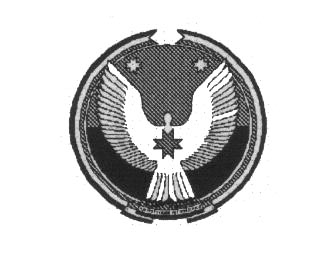 